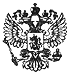 Приказ Министерства сельского хозяйства РФ от 9 января 2017 г. N 1 "Об утверждении порядка немедленного извещения, в том числе в электронной форме, Федеральной службы по ветеринарному и фитосанитарному надзору об обнаружении признаков заражения и (или) засорения подкарантинной продукции, подкарантинных объектов карантинными объектами"Зарегистрировано в Минюсте РФ 13 марта 2017 г.Регистрационный N 45924     В целях реализации пункта 8 части 1 статьи 32 Федерального закона от21   июля   2014 г.   N 206-ФЗ   "О   карантине       растений" (Собраниезаконодательства Российской Федерации, 2014, N 30, ст. 4207; 2015, N 29,ст. 4339, ст. 4359), в соответствии с  подпунктом  5.2.25(87)    пункта 5Положения  о  Министерстве  сельского  хозяйства  Российской   Федерации,утвержденного постановлением Правительства Российской  Федерации  от   12июня 2008 г. N 450 (Собрание законодательства Российской Федерации, 2008,N 25, ст. 2983; N 32, ст. 3791; N 42, ст. 4825;  N 46,  ст. 5337;   2009,N 1, ст. 150; N 3, ст. 378; N 6, ст. 738; N 9, ст. 1119, ст. 1121; N 27,ст. 3364; N 33,  ст. 4088;  2010,  N 4,  ст. 394;  N 5,  ст. 538;  N 23,ст. 2833; N 26, ст. 3350; N 31, ст. 4251, ст. 4262; N 32, ст. 4330; N 40,ст. 5068; 2011, N 7, ст. 983;  N 12,  ст. 1652;  N 14,  ст. 1935;   N 18,ст. 2649; N 22, ст. 3179; N 36, ст. 5154; 2012,  N 28,  ст. 3900;   N 32,ст. 4561; N 37, ст. 5001; 2013, N 10, ст. 1038;  N 29,  ст. 3969;   N 33,ст. 4386; N 45, ст. 5822; 2014,  N 4,  ст. 382;  N 10,  ст. 1035;   N 12,ст. 1297; N 28, ст. 4068; 2015,  N 2,  ст. 491;  N 11,  ст. 1611;   N 26,ст. 3900; N 35, ст. 4981; N 38, ст. 5297; N 47,  ст. 6603;  2016,   N 28,ст. 4741; N 33, ст. 5188; N 35, ст. 5349; N 47, ст. 6650; N 49, ст. 6909,ст. 6910), приказываю:     утвердить прилагаемый порядок немедленного извещения, в том числе вэлектронной форме, Федеральной службы по ветеринарному и фитосанитарномунадзору  об  обнаружении  признаков   заражения   и   (или)   засоренияподкарантинной продукции, подкарантинных объектов карантинными объектами.Министр                                                                                                А.Н. Ткачев                                                                         Утвержден приказом                                           Минсельхоза Россииот 9 января 2017 г. N 1Порядокнемедленного извещения, в том числе в электронной форме, Федеральнойслужбы по ветеринарному и фитосанитарному надзору об обнаружениипризнаков заражения и (или) засорения подкарантинной продукции,подкарантинных объектов карантинными объектами     1. Настоящий Порядок устанавливает правила извещения, в том числе вэлектронной   форме,   федерального   органа   исполнительной   власти,осуществляющего функции  по  контролю  и  надзору  в  области   карантинарастений гражданами,  в  том  числе  индивидуальными   предпринимателями,юридическими лицами, которые  имеют  в  собственности,  во    владении, впользовании,  в  аренде   подкарантинные   объекты   или     осуществляютпроизводство (в том числе переработку),  ввоз  в  Российскую   Федерацию,вывоз  из  Российской  Федерации,  хранение,  перевозку  и     реализациюподкарантинной продукции (далее - заявитель), об  обнаружении   признаковзаражения и (или)  засорения  подкарантинной  продукции,   подкарантинныхобъектов карантинными объектами (далее  -  признаки  заражения  и   (или)засорения).     2. При обнаружении признаков заражения и (или) засорения заявитель,либо его уполномоченный представитель обязан направить в территориальныйорган Федеральной службы  по  ветеринарному  и  фитосанитарному   надзору(далее  -  управление  Россельхознадзора),  на  территории   деятельностикоторого  обнаружены  указанные  признаки,  извещение  об     обнаружениипризнаков заражения и (или) засорения (далее - извещение).     3.  Рекомендуемый  образец  извещения  приведен  в      приложении кнастоящему Порядку.     4. Заявитель в срок не позднее, чем один календарный день с моментаобнаружения признаков заражения и (или) засорения, направляет извещение вуправление Россельхознадзора.     Извещение направляется по почте заказным письмом с  уведомлением   овручении, нарочно, посредством факсимильной связи либо электронной почтычерез    официальный    сайт    управления            Россельхознадзора винформационно-телекоммуникационной сети "Интернет".Приложение к Порядкунемедленного извещения,в том числе в электроннойформе, Федеральной службыпо ветеринарному ифитосанитарному надзоруоб обнаружении признаковзаражения и (или) засоренияподкарантинной продукции,подкарантинных объектовкарантинными объектамиРекомендуемый образецИЗВЕЩЕНИЕ от "___"______________20___г. В ___________________________________________________________________________(наименование территориального управления Россельхознадзора, в котороепредставляется извещение) от ___________________________________________________________________________(наименование юридического лица; фамилия, имя, отчество (последнее -при наличии) гражданина) Извещаю   об   обнаружении   признаков   заражения  и  (или)   засорения ------------------------------------------------------------------------------------------------------------------------------------------(ненужное зачеркнуть) подкарантинной продукции, подкарантинного объекта: --------------------------------------------------------------------------------------------------------------------(ненужное зачеркнуть)_____________________________________________________________________________    (описание подкарантинной продукции, подкарантинного объекта: вид,              наименование, иные идентификационные признаки) 1. Место  нахождения  подкарантинной  продукции   или   подкарантинного объекта: _____________________________________________________________________ 2.   Количество   или   объём    подкарантинной       продукции, площадь подкарантинного объекта_____________________________________________________________________________ 3.  Признаки  заражения  и  (или)  засорения  подкарантинной  продукции, подкарантинного объекта карантинными объектами ________________________________ Способ получения информации о регистрации  извещения  в  территориальном управлении Россельхознадзора ___________________________________________________________________                                                                            ____________________           Подпись                                                                                                (Ф.И.О.)